          «15» декабрь 2017 й.                     №  51               «15» декабря 2017 г.Об утверждении  на 2018 год размера стоимости нового строительства одного квадратного метра нежилых помещений сельского поселения Арслановский сельсовет муниципального района Чишминский район Республики Башкортостан	В целях определения годовой арендной платы за пользование  муниципальным имуществом  сельского поселения Арслановский сельсовет муниципального района Чишминский район в  соответствии с Методикой определения годовой арендной платы за  пользование муниципальным имуществом сельского поселения Арслановский сельсовет  муниципального района Чишминский район  Республики Башкортостан, утвержденной решением Совета  сельского поселения Арслановский  сельсовет  муниципального района Чишминский район  от 23 декабря 2013г.   №47 (с последующими изменениями и дополнениями от 30 января 2015 г. № 05, от 01 августа 2016 г. №28), руководствуясь Приказом Министерства земельных и имущественных отношений Республики Башкортостан от 17.10.2017г. №1272 о стоимости одного квадратного метра нежилых помещений,  Совет  сельского поселения Арслановский сельсовет муниципального района Чишминский район Республики Башкортостан решил:Утвердить  на 2018 год  размер стоимости нового строительства (одного квадратного метра общей площади нежилых помещений), предложенный  Обществом с ограниченной ответственностью «Центр стоимостного инжиниринга» по сельскому поселению Арслановский сельсовет муниципального района Чишминский район - 28198 рублей. Глава сельского поселения Арслановский сельсоветМуниципального районаЧишминский район Республики Башкортостан                                                        Г.М.АминеваБашкортостан РеспубликаһыШишмӘ районыМУНИЦИПАЛЬ РАЙОНЫныҢАРЫСЛАН АУЫЛ СОВЕТЫауыл биЛӘмӘһе СОВЕТЫ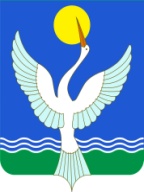 совет СЕЛЬСКОГО ПОСЕЛЕНИЯарслановский сельсоветМУНИЦИПАЛЬНОГО РАЙОНАЧишминскИЙ районРеспубликИ Башкортостан